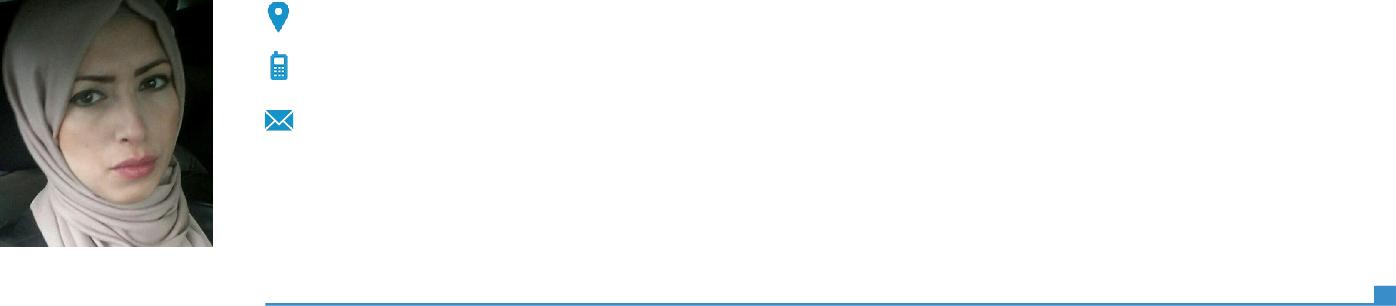 26/11/16		Page 1 / 3Curriculum vitae	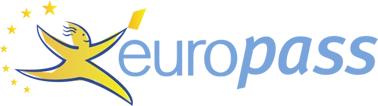 52, OUKIL HADJ AHMED street, 16300 Bir Mourad Rais (Algeria)Responsible for planning appointments for visa deposit records and client information for the regional consulates of France (Annaba and Oran), the Belgian Embassy, the Swiss Embassy and the Embassy of Germany.Business or sector call center23/06/2008–01/07/2008	Translator / interpreter and hostessEmbassy of Venezuela in Algeria3, impasse Ahmed Kara, 16012 Hydra (Algeria)Manage and organize exhibitions of the cultural week of Venezuela at the Faculty of Foreign Languages Bouzareah.Business or sector Arts, entertainment and recreation01/06/2008–14/06/2008	Translator / interpreter and hostessPDVSAAv. Libertador La Campiña, torre Este, 1010-A Caracas (Venezuela)Accommodate the public, explaining about the exhibition and support the exhibitors in their travels as a performer, during the exhibition of Venezuela to the International Fair in AlgeriaBusiness or sector Activities of extraterritorial organisations and bodiesEDUCATION AND TRAINING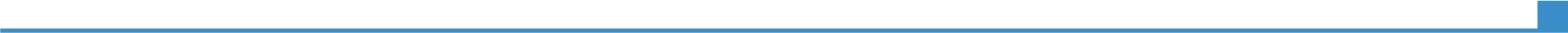 20/09/2005–25/06/2009	Degree in Spanish Philology	bac+4Algiers Universityair de france, Bouzareah (Algeria)Literature and civilization, field Academic, teaching and Research of the language, which allows me to work in any academic sector, and teach any foreigner language I master. It also make me able to develop researches in languages, and teach their literature and /or civilization (philology).21/09/2004–11/07/2005PERSONAL SKILLSMother tongue(s)Other language(s)FrenchEnglishSpanishPortugueseItalianTurkishPersian26/11/16Baccalauréat	BACARROUDJ et KHEIREDDINE BARBEROUS ex DELACROIX avenue pasteur, 16000 alger centre (Algeria)field human sciences and foreigner langues.Arabic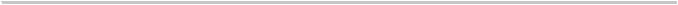 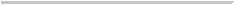 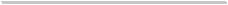 	Page 2 / 3Curriculum vitae	Levels: A1 and A2: Basic user - B1 and B2: Independent user - C1 and C2: Proficient userCommon European Framework of Reference for LanguagesCommunication skills   - Great ability to adapt to different social and cultural contexts.Ability to work in team Advanced communication and relational skills. 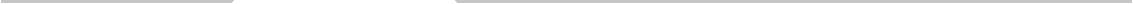 Excellent command of Microsoft Office (Word, Excel, ...). Some familiarity with basic graphics applications (Adobe Illustrator, Photoshop ...) Other skills   - Draw impressionist and surrealist painting (as implemented in DALI).Design of high fashion models for personal use. Creative capacity in the field of theatrical expression, dance and theater. Capacity in creative literary essays. Driving licence   B26/11/16		Page 3 / 3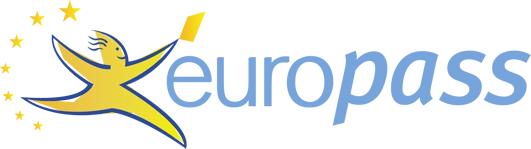 Curriculum vitaePERSONAL INFORMATIONImen      Imen.350019@2freemail.com WORK EXPERIENCE17/04/2012–30/07/2016executive assistantSALAMA ASSURANCES ALGERIE, N°05 Al Amal Cooperative, 16078 Said Hamdine (Algeria)-Preparation and management of the appointment's program of the General Manager.- Conception and editing letters, reports, notes and minutes of meeting (French, English, Arabic).- Organize the agenda of the General Manager optimally.- Organize meetings of senior management and ensure the implementation of various logisticalarrangements.- Organize trips (booking tickets, hotel).- Provide an interface between the Secretariat of the Executive Management with the centraldepartments and regional agencies.- Documentation management, mail and the Directorate General Secretariat archives.10/10/2011–10/01/2012Translatorteaching hospitalBab El Oued, 16000 Algiers (Algeria)Official interpreter of the Cuban doctors for the Algerian-Cuban medical project of DiabetesBusiness or sector medical02/07/2011–24/09/2011executive assistant, responsible businessALGERIAN BLACK GOLD04, BOIS DES CARS allotment, DELY BRAHIM, 16000 Algiers (Algeria)Manage the administrative tasks, conquer markets, and overseeing projects.Business or sector oil and gas energy03/07/2010–30/06/2011executive assistant and translatorKENZA CALL CENTER52,OUKIL HADJ AHMED street, 16300 Bir Mourad Rais (Algeria)- Translate and / or write letters and emails.- Assist the Director and supervisors in their spots.- Manage, organize, and check the mail arrived and departure.- Develop and draft service offerings.- Assume the secretarial duties, and performer.Business or sector Administrative and support service activities03/01/2010–03/07/2010telephone operatorsKENZA CALL CENTERUNDERSTANDINGUNDERSTANDINGSPEAKINGSPEAKINGWRITINGListeningReadingSpoken interactionSpoken productionC2C2C2C2C2C2C2C2C2C1C2C2C2C1C2A1A1A1A1A1B1B1A2A2A1B1B1B1B1B1A2B2A2A2B1Organisational / managerial skills- Ability to manage team working in various fields.- Great sense of organization and management.Job-related skills- Discipline and organization..- Availability.- Teaching skills (methodology, didactics).- Fast learnerDigital competenceSELF-ASSESSMENTInformationContentProblemInformationCommunicationContentSafetyProblemprocessingCommunicationcreationSafetysolvingprocessingcreationsolvingProficient userProficient userProficient userProficient userProficient userDigital competences - Self-assessment gridDigital competences - Self-assessment grid